В целях определения местоположения границ образуемых и изменяемых земельных участков, с учетом протокола публичных слушаний и заключения о результатах публичных слушаний, в соответствии с Градостроительным кодексом Российской Федерации, решением Совета депутатов города Новосибирска от 21.05.2008 № 966 «О Порядке подготовки документации по планировке территории города Новосибирска», постановлением мэрии города Новосибирска от 20.07.2015 № 4822 «Об утверждении проекта планировки жилого района «Прибрежный» и прилегающих к нему территорий по ул. Владимировской в Железнодорожном районе, ул. Сухарной в Заельцовском районе», руководствуясь Уставом города Новосибирска, ПОСТАНОВЛЯЮ:1. Утвердить проект межевания территории квартала 020.00.05.02 в границах проекта планировки жилого района «Прибрежный» и прилегающих к нему территорий по ул. Владимировской в Железнодорожном районе, ул. Сухарной в Заельцовском районе (приложение).2. Департаменту строительства и архитектуры мэрии города Новосибирска разместить постановление на официальном сайте города Новосибирска в информационно-телекоммуникационной сети «Интернет».3. Департаменту информационной политики мэрии города Новосибирска в течение семи дней со дня издания постановления обеспечить опубликование постановления.4. Контроль за исполнением постановления возложить на заместителя мэра города Новосибирска – начальника департамента строительства и архитектуры мэрии города Новосибирска.Гальянова2275008ГУАиГПриложениек постановлению мэриигорода Новосибирскаот 26.04.2016 № 1652ПРОЕКТмежевания территории квартала 020.00.05.02 в границах проекта планировки жилого района «Прибрежный» и прилегающих к нему территорий по ул. Владимировской в Железнодорожном районе, ул. Сухарной в Заельцовском районеЧертеж межевания территории с отображением красных линий, утвержденных в составе проекта планировки территории, линий отступа от красных линий в целях определения места допустимого размещения зданий, строений, сооружений, границ образуемых и изменяемых земельных участков на кадастровом плане территории, условных номеров образуемых земельных участков, границ территорий объектов культурного наследия, границ зон с особыми условиями использования территорий, границ зон действия публичных сервитутов (приложение)._____________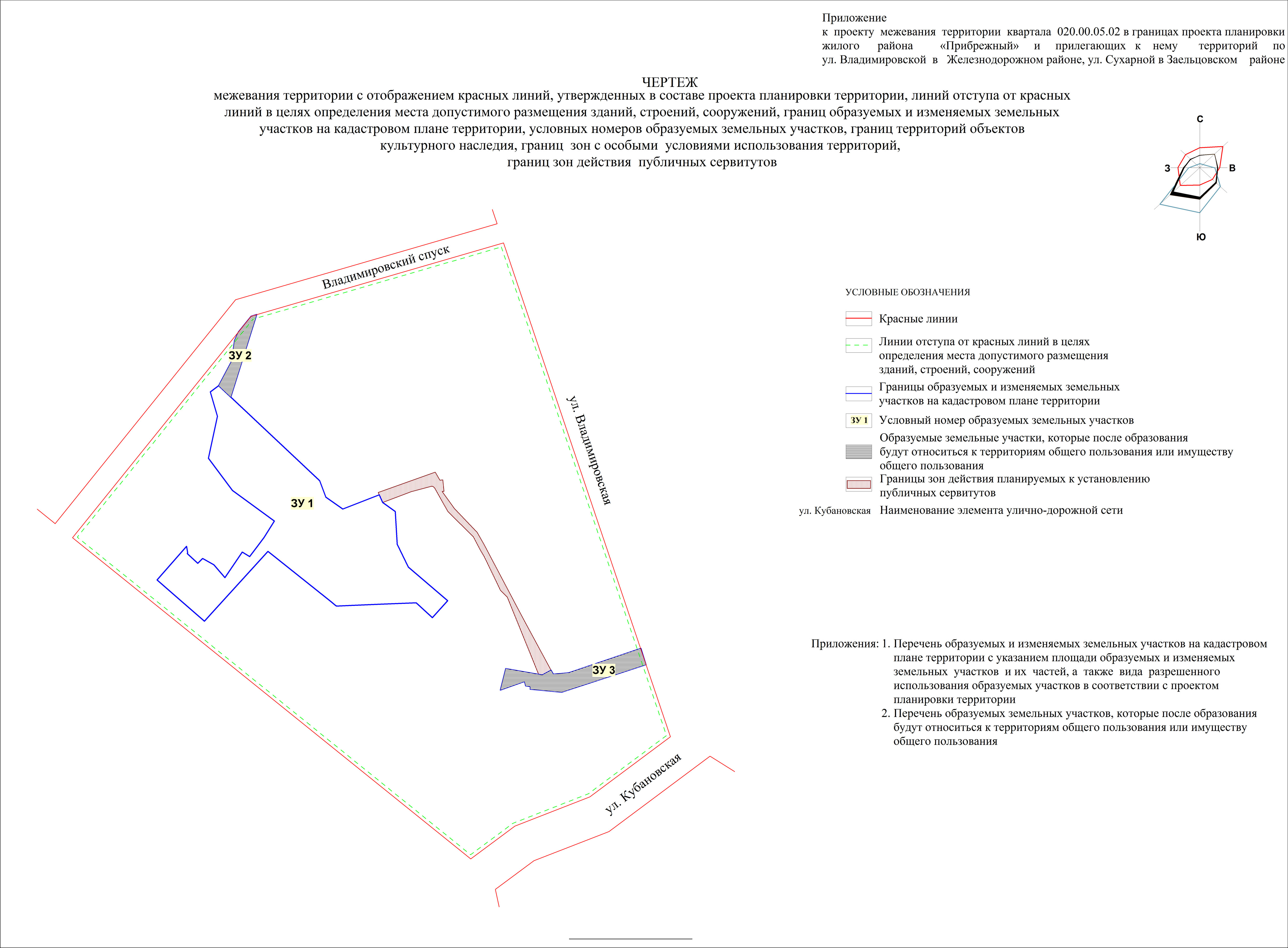 Приложение 1к чертежу межевания территории с отображением красных линий, утвержденных в составе проекта планировки территории, линий отступа от красных линий в целях определения места допустимого размещения зданий, строений, сооружений, границ образуемых и изменяемых земельных участков на кадастровом плане территории, условных номеров образуемых земельных участков, границ территорий объектов культурного наследия, границ зон с особыми условиями использования территорий, границ зон действия публичных сервитутовПЕРЕЧЕНЬ образуемых и изменяемых земельных участков на кадастровом плане территории с указанием площади образуемых и изменяемых земельных участков и их частей, а также вида разрешенного использования образуемых земельных участков всоответствии с проектом планировки территории____________Приложение 2к чертежу межевания территории с отображением красных линий, утвержденных в составе проекта планировки территории, линий отступа от красных линий в целях определения места допустимого размещения зданий, строений, сооружений, границ образуемых и изменяемых земельных участков на кадастровом плане территории, условных номеров образуемых земельных участков, границ территорий объектов культурного наследия, границ зон с особыми условиями использования территорий, границ зон действия публичных сервитутовПЕРЕЧЕНЬ образуемых и изменяемых земельных участков, которые после образования будут относиться к территориям общего пользования или имуществу общего пользования  _____________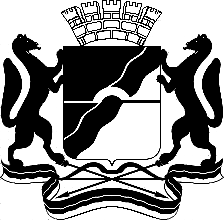 МЭРИЯ ГОРОДА НОВОСИБИРСКАПОСТАНОВЛЕНИЕОт  	  26.04.2016		№     1652	Об утверждении проекта межевания территории квартала 020.00.05.02 в границах проекта планировки жилого района «Прибрежный» и прилегающих к нему территорий по ул. Владимировской в Железнодорожном районе, ул. Сухарной в Заельцовском районеМэр города НовосибирскаА. Е. ЛокотьУсловный номер  земельного участка на чертежеУчетный номер кадастрового кварталаВид разрешенного использования образуемых земельных участков в соответствии с проектом планировки территорииПлощадь земельного участка, гаАдрес земельного участка12345ЗУ 154:35:021430Специализированные школы; школы-интернаты; объекты начального и среднего образования1,8877Российская Федерация, Новосибирская область, город Новосибирск, Владимировский тупик, 28ЗУ 254:35:021450Автомобильные дороги общего пользования; автомобильные дороги необщего пользования; элементы обустройства автомобильных дорог0,0739Российская Федерация, Новосибирская область, город Новосибирск, Владимировский спуск, 11ЗУ 354:35:021380Автомобильные дороги общего пользования; автомобильные дороги необщего пользования; элементы обустройства автомобильных дорог 0,1893Российская Федерация, Новосибирская область, город Новосибирск, ул. Владимировская, 1/3Итого:2,1509Условный номер земельного участка на чертежеУчетный номеркадастрового кварталаВид разрешенного использования образуемых земельных участков в соответствии с проектом планировки территорииПлощадь земельного участка, гаАдрес земельного участка12345ЗУ 254:35:021450Автомобильные дороги общего пользования; автомобильные дороги необщего пользования; элементы обустройства автомобильных дорог0,0739Российская Федерация, Новосибирская область, город Новосибирск, Владимировский спуск, 11ЗУ 354:35:021380Автомобильные дороги общего пользования; автомобильные дороги необщего пользования; элементы обустройства автомобильных дорог0,1893Российская Федерация, Новосибирская область, город Новосибирск, ул. Владимировская, 1/3Итого:0,2632